■附件一臺北市里鄰建設服務經費申請計畫表申請日期：中華民國 109   年  1  月 21日申請單位：  內湖區 瑞陽  里         里長：                     (簽章)辦理項目辦理項目辦理細項(請勾選)辦理細項(請勾選)計畫金額(含數量及單價)預定完成日期(年、月、日)施工(設置)地  點效 益 說 明備 註一防火巷之整頓清理□1.髒亂(垃圾)清理。□2.鋪面維修。□3.環境清潔(消毒)維護及綠、美化（材料、花材、肥料、工資）。□4.其他有關整頓工作用途。□1.髒亂(垃圾)清理。□2.鋪面維修。□3.環境清潔(消毒)維護及綠、美化（材料、花材、肥料、工資）。□4.其他有關整頓工作用途。二其他里內公共區域認養之必要支出□其他里內公共區域認養之必要支出。□其他里內公共區域認養之必要支出。三守望相助工作□1.守望相助隊裝備(服裝、哨子、警棍、電擊棒、指揮棒、充電式照明燈、巡邏箱、緊急救護服務鈴、通訊設備等)。□2.腳踏車及機車購置、維修零件或耗材更換。□3.守望相助隊機車(自備)油料補貼。□4.感應器裝設、維修零件或耗材更換。□5.守望相助工作相關之隊員參訪及研習活動。□6.守相助隊點心費。□7.其他有關裝備、設施〈滅火器、消耗品等〉之購置、維修。□1.守望相助隊裝備(服裝、哨子、警棍、電擊棒、指揮棒、充電式照明燈、巡邏箱、緊急救護服務鈴、通訊設備等)。□2.腳踏車及機車購置、維修零件或耗材更換。□3.守望相助隊機車(自備)油料補貼。□4.感應器裝設、維修零件或耗材更換。□5.守望相助工作相關之隊員參訪及研習活動。□6.守相助隊點心費。□7.其他有關裝備、設施〈滅火器、消耗品等〉之購置、維修。四鄰里公園之清潔維護■1.清潔、打掃各項用具
之購置。□2.澆灌設施設置維護及水費。□3.其他經區公所核可之公園維護服務用途。■1.清潔、打掃各項用具
之購置。□2.澆灌設施設置維護及水費。□3.其他經區公所核可之公園維護服務用途。1.社區環保購買清潔用具數量：1式總價：10,226元109.12.31瑞陽里辦公處維護社區清潔經常門五活動中心及里民活動場所空間維護與經營▓1.活動中心、里民活動場所各項設施之購置及維修。□2.補助固定里民活動場所租金逾新臺幣（以下同）三萬元部分。□3.里民活動場所公共意外責任險。□4.里民活動場所每次辦理活動補助水電費一百元。但每月補助總額以當月水電費總額為限，並不得超過一千元。▓1.活動中心、里民活動場所各項設施之購置及維修。□2.補助固定里民活動場所租金逾新臺幣（以下同）三萬元部分。□3.里民活動場所公共意外責任險。□4.里民活動場所每次辦理活動補助水電費一百元。但每月補助總額以當月水電費總額為限，並不得超過一千元。1.里民活動場所伴唱機公播費數量：1式總價：5,218元109.12.31瑞陽里辦公處提供為民服務經常門六里內巷弄簡易照明設施□1.簡易照明設施、太陽能燈之設置。□2.燈管及零件損壞維修。□3.燈柱傾斜、燈罩脫落及燈罩清洗。□4.油漆粉刷保養維護。□5.其他有關照明維修配備、零件。□1.簡易照明設施、太陽能燈之設置。□2.燈管及零件損壞維修。□3.燈柱傾斜、燈罩脫落及燈罩清洗。□4.油漆粉刷保養維護。□5.其他有關照明維修配備、零件。七巷道或水溝之維修□1.水溝、溝渠淤積阻塞之清理、疏濬工作。□2.枯木危樹處理。□3.巷道車輛、行人安全警示輔助設施。□4.其他有關巷道、水溝維修所需之材料、器具、工資等工作用途。□1.水溝、溝渠淤積阻塞之清理、疏濬工作。□2.枯木危樹處理。□3.巷道車輛、行人安全警示輔助設施。□4.其他有關巷道、水溝維修所需之材料、器具、工資等工作用途。八里鄰資訊電腦化相關設備之設置、升級、維修零件耗材及電腦網路月租費等□1.里鄰資訊電腦化相關設備之設置。□2.里鄰資訊電腦化相關設備之升級。□3.里鄰資訊電腦化相關設備維修零件耗材。■4.電腦網路月租費。□1.里鄰資訊電腦化相關設備之設置。□2.里鄰資訊電腦化相關設備之升級。□3.里鄰資訊電腦化相關設備維修零件耗材。■4.電腦網路月租費。1.網路年租費數量：1式總價：8,556元109.12.31瑞陽里辦公處提供為民服務經常門九里辦公處辦公機具之購置或租用□1.里辦公處辦公機具之   購置。□2.里辦公處辦公機具之租用。□1.里辦公處辦公機具之   購置。□2.里辦公處辦公機具之租用。十為民服務設施之  購  置、  租  用及  維 修■1.為民服務設施之購置。□2.為民服務設施之租用。■3.為民服務設施之維修。■1.為民服務設施之購置。□2.為民服務設施之租用。■3.為民服務設施之維修。1.電腦數量：1式總價：31,500元2.里辦公處辦公器具維修數量：1式總價：25,000元109.12.31109.12.31瑞陽里辦公處瑞陽里辦公處提供為民服務提供為民服務資本門經常門十一里內防疫、保健、防災、救災器材購置(或租用)其他小型工程或公共設施□1.防疫、保健器材(血壓測量機、水銀溫度計、卡式量體溫計，額溫片等)。□2.防災、救災器材(抽水機、發電機及輪架、輸送水管及接頭、鏟裝機、緊急照明燈、喊話器、梯、鍬、剷、耙等)之租用、備置、配備零件或維修。□3.其他小型零星工程或公共設施。□1.防疫、保健器材(血壓測量機、水銀溫度計、卡式量體溫計，額溫片等)。□2.防災、救災器材(抽水機、發電機及輪架、輸送水管及接頭、鏟裝機、緊急照明燈、喊話器、梯、鍬、剷、耙等)之租用、備置、配備零件或維修。□3.其他小型零星工程或公共設施。十二辦理節慶、公益、環保等相關活動▓辦理節慶、公益、環保等相關活動▓辦理節慶、公益、環保等相關活動1. 端午節活動數量：1式單價：50,000元總價：50,000元2、參訪活動數量：1式單價：99,500元總價：99,500元3.美化社區贈送  盆栽盆活動數量：1式單價：70,000元總價：70,000元109.12.31109.12.31109.12.31瑞陽里辦公處瑞陽里辦公處瑞陽里辦公處增進里民情感，促進情感交流增進里民情感，促進情感交流增進里民情感，促進情感交流經常門經常門經常門十三志工相關費用□1.餐點及交通補貼代金。□2.服裝、物品及材料費。□3.保險費。□4.研習及參訪費□1.餐點及交通補貼代金。□2.服裝、物品及材料費。□3.保險費。□4.研習及參訪費審查意見審查意見審查意見 □符合□不符合；說明                                           ＿＿＿ □符合□不符合；說明                                           ＿＿＿ □符合□不符合；說明                                           ＿＿＿ □符合□不符合；說明                                           ＿＿＿ □符合□不符合；說明                                           ＿＿＿ □符合□不符合；說明                                           ＿＿＿民政課                                主任秘書                      副區長　                       區長會辦單位：秘書室                         政風室                  會計室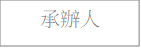 民政課                                主任秘書                      副區長　                       區長會辦單位：秘書室                         政風室                  會計室民政課                                主任秘書                      副區長　                       區長會辦單位：秘書室                         政風室                  會計室民政課                                主任秘書                      副區長　                       區長會辦單位：秘書室                         政風室                  會計室民政課                                主任秘書                      副區長　                       區長會辦單位：秘書室                         政風室                  會計室民政課                                主任秘書                      副區長　                       區長會辦單位：秘書室                         政風室                  會計室民政課                                主任秘書                      副區長　                       區長會辦單位：秘書室                         政風室                  會計室民政課                                主任秘書                      副區長　                       區長會辦單位：秘書室                         政風室                  會計室民政課                                主任秘書                      副區長　                       區長會辦單位：秘書室                         政風室                  會計室